URBROJ: 238/10-111-722/24   U Ivanić-Gradu, dana 22. travnja 2024. godine	Sazivam sjednicu Povjerenstva za lijekove Naftalana, specijalne bolnice za medicinsku rehabilitaciju, koja će se održati dana 23. travnja 2024. godine u sobi za sastanke, prizemlje, s početkom u 07,45 sati.	Za sjednicu predlažem slijedećiDNEVNI REDRazmatranje i usvajanje zapisnika sa sjednice održane dana 18. travnja 2024. godineRazmatranje i donošenje Odluka o početku i nastavku liječenja posebno skupim lijekom 	 Izvjestitelj: Zrinka Smrečki-Lisak, dr.med., predsjednica Povjerenstva3. 	Razno  Predsjednice Povjerenstva:          Zrinka Smrečki-Lisak, dr.med.DOSTAVITI:Zrinka Smrečki-Lisak, dr.med., Lucija Tomić Babić, dr.med., Dr. sc. Jakov Ivković, dr.med., Melita Bahlen Kramar, dr.med., Goran Maričić, dr.med., Prim. Gordana Krnjević Pezić, dr.med., Sandra Kovačić, zapisničarka, Pismohrana.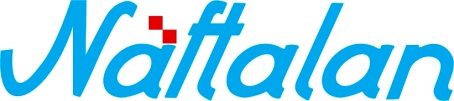 specijalna bolnica za medicinsku rehabilitaciju10310 Ivanić-Grad, Omladinska 23a, HRVATSKA, p.p. 47                      Tel.: ++385 1 2834 555, Fax.: ++385 1 2881 481,                                        www.naftalan.hr, e-mail: naftalan@naftalan.hrMB: 3186342, OIB: 43511228502IBAN: HR7023600001101716186